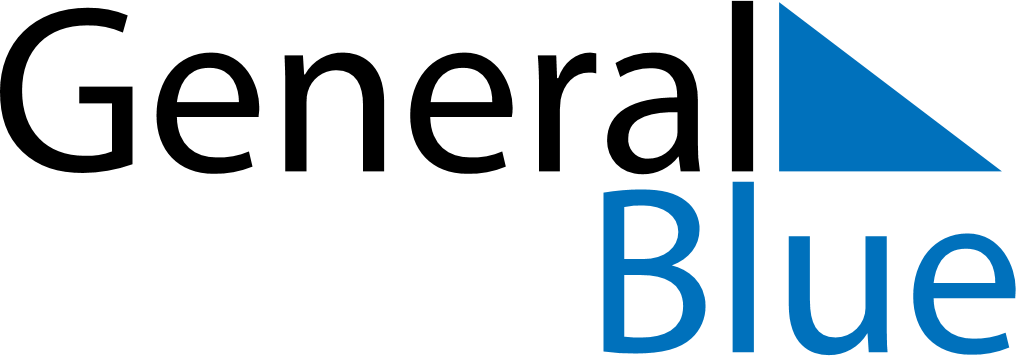 June 2024June 2024June 2024June 2024June 2024June 2024June 2024Olafsvik, IcelandOlafsvik, IcelandOlafsvik, IcelandOlafsvik, IcelandOlafsvik, IcelandOlafsvik, IcelandOlafsvik, IcelandSundayMondayMondayTuesdayWednesdayThursdayFridaySaturday1Sunrise: 3:14 AMSunset: 11:51 PMDaylight: 20 hours and 36 minutes.23345678Sunrise: 3:11 AMSunset: 11:54 PMDaylight: 20 hours and 42 minutes.Sunrise: 3:08 AMSunset: 11:57 PMDaylight: 20 hours and 48 minutes.Sunrise: 3:08 AMSunset: 11:57 PMDaylight: 20 hours and 48 minutes.Sunrise: 3:05 AMSunset: 12:00 AMDaylight: 20 hours and 54 minutes.Sunrise: 3:03 AMSunset: 12:03 AMDaylight: 21 hours and 0 minutes.Sunrise: 3:00 AMSunset: 12:06 AMDaylight: 21 hours and 6 minutes.Sunrise: 2:57 AMSunset: 12:09 AMDaylight: 21 hours and 11 minutes.Sunrise: 2:55 AMSunset: 12:12 AMDaylight: 21 hours and 16 minutes.910101112131415Sunrise: 2:53 AMSunset: 12:15 AMDaylight: 21 hours and 21 minutes.Sunrise: 2:50 AMSunset: 12:17 AMDaylight: 21 hours and 26 minutes.Sunrise: 2:50 AMSunset: 12:17 AMDaylight: 21 hours and 26 minutes.Sunrise: 2:48 AMSunset: 12:20 AMDaylight: 21 hours and 31 minutes.Sunrise: 2:47 AMSunset: 12:22 AMDaylight: 21 hours and 35 minutes.Sunrise: 2:45 AMSunset: 12:24 AMDaylight: 21 hours and 39 minutes.Sunrise: 2:43 AMSunset: 12:26 AMDaylight: 21 hours and 42 minutes.Sunrise: 2:42 AMSunset: 12:28 AMDaylight: 21 hours and 45 minutes.1617171819202122Sunrise: 2:41 AMSunset: 12:29 AMDaylight: 21 hours and 48 minutes.Sunrise: 2:40 AMSunset: 12:31 AMDaylight: 21 hours and 50 minutes.Sunrise: 2:40 AMSunset: 12:31 AMDaylight: 21 hours and 50 minutes.Sunrise: 2:39 AMSunset: 12:32 AMDaylight: 21 hours and 52 minutes.Sunrise: 2:39 AMSunset: 12:32 AMDaylight: 21 hours and 53 minutes.Sunrise: 2:39 AMSunset: 12:33 AMDaylight: 21 hours and 54 minutes.Sunrise: 2:39 AMSunset: 12:33 AMDaylight: 21 hours and 54 minutes.Sunrise: 2:39 AMSunset: 12:33 AMDaylight: 21 hours and 53 minutes.2324242526272829Sunrise: 2:40 AMSunset: 12:33 AMDaylight: 21 hours and 53 minutes.Sunrise: 2:41 AMSunset: 12:33 AMDaylight: 21 hours and 51 minutes.Sunrise: 2:41 AMSunset: 12:33 AMDaylight: 21 hours and 51 minutes.Sunrise: 2:42 AMSunset: 12:32 AMDaylight: 21 hours and 49 minutes.Sunrise: 2:43 AMSunset: 12:31 AMDaylight: 21 hours and 47 minutes.Sunrise: 2:45 AMSunset: 12:30 AMDaylight: 21 hours and 44 minutes.Sunrise: 2:47 AMSunset: 12:28 AMDaylight: 21 hours and 41 minutes.Sunrise: 2:49 AMSunset: 12:27 AMDaylight: 21 hours and 38 minutes.30Sunrise: 2:51 AMSunset: 12:25 AMDaylight: 21 hours and 34 minutes.